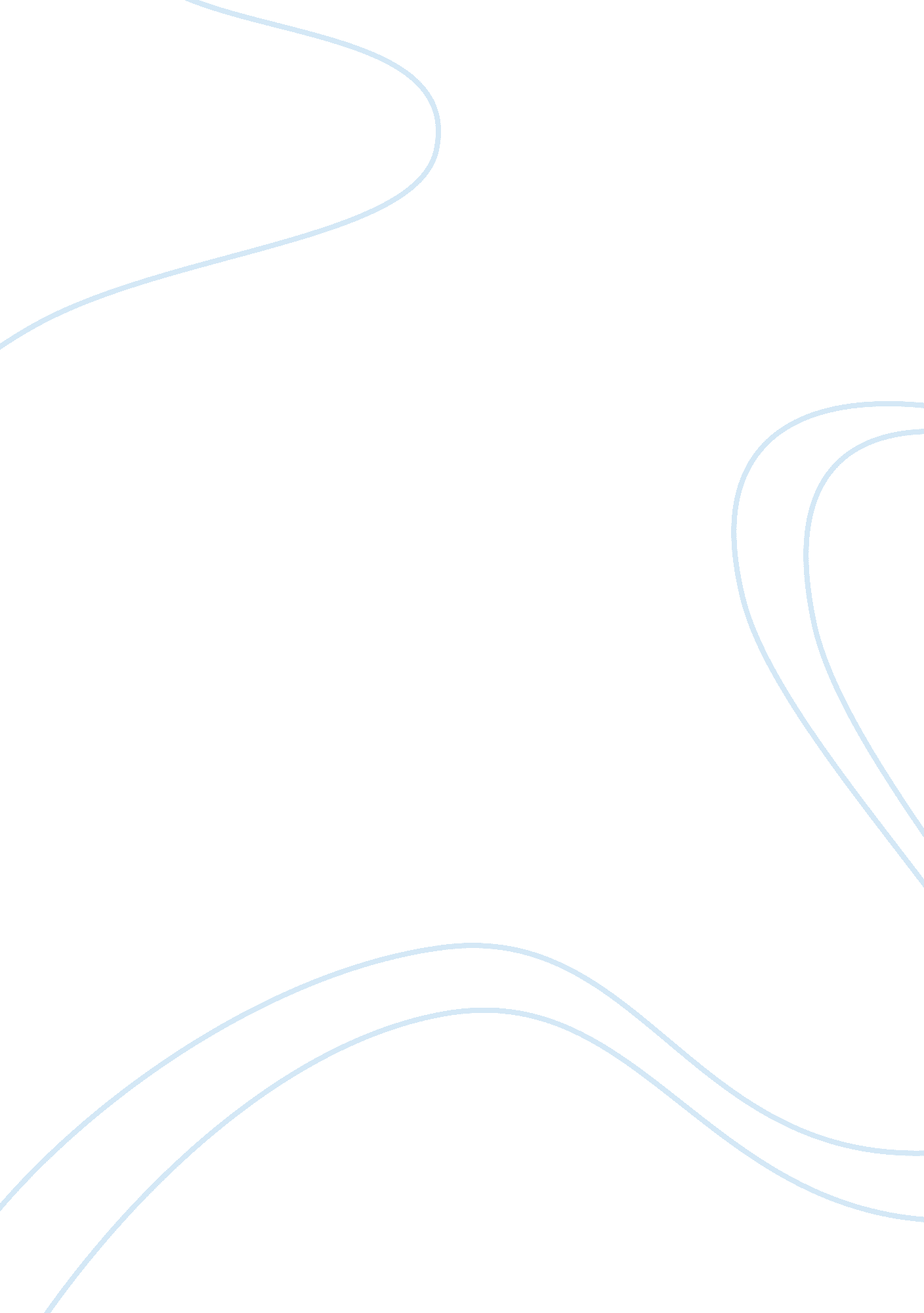 Business analytics case studyBusiness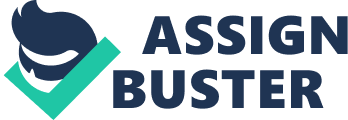 Case Study on Business Analytics: Business analyticsis the process of the professional analysis of the work of the chosen business, its performance in general and in its selected spheres. It is natural that every prosperous firm should carry out business analysis regularly in order to learn about its performance, strong and weak sides of production and the quality of the firm’s management and marketing. The field of research of business analytics is very broad, because the analysts collect facts about the work of the company, organize statistical data and use the information in the process of decision making and or the prediction of the further development of the firm. Obviously, analytics touches upon the performance of employees, working atmosphere and the indicators of job satisfaction and employee turnover, etc in order to define the condition of work and the mood of the human resources which can be called the heart and mind of the company. Then, analytics pays attention to the issues on marketing evaluating the advertising company of the goods and services produced in the firm in order to understand whether it is possible to improve the situation for the better and attract more clients with the help of ads, sales, etc. Alongside with the analysis of the definite issues related with production and marketing the experts dwell on the organization of the fair process of production and sale trying to reduce frauds and cheating during production and trying to maintain the control over the quality of production. Finally, analytics focuses on the branches which are related with production and sale, for example, logistics, resource supply and appropriate transportation of goods and services. Business analytics is the process of the profound analysis of the activity of the firm from all sides. It is possible to observe the problem in detail and prepare a case study which would illustrate the peculiarities of the case, explain to the reader the importance and effectiveness of business analytics on practice and define its strong and weak sides. The student should collect information about the case site and then think about the solution of the problem on business analytics relying on the collected arguments and evidence. Very often young people fail to prepare their home assignments successfully just because of the lack of experience and knowledge on formatting and logical composition of the text. One is able to complete a sensible and well-structured informative paper with the professional piece of advice received through the free example case study on business analytics found in the Internet. The student has a chance to learn something new about the research approach and organization of the text following the free sample case study on business analytics written by the smart author. 